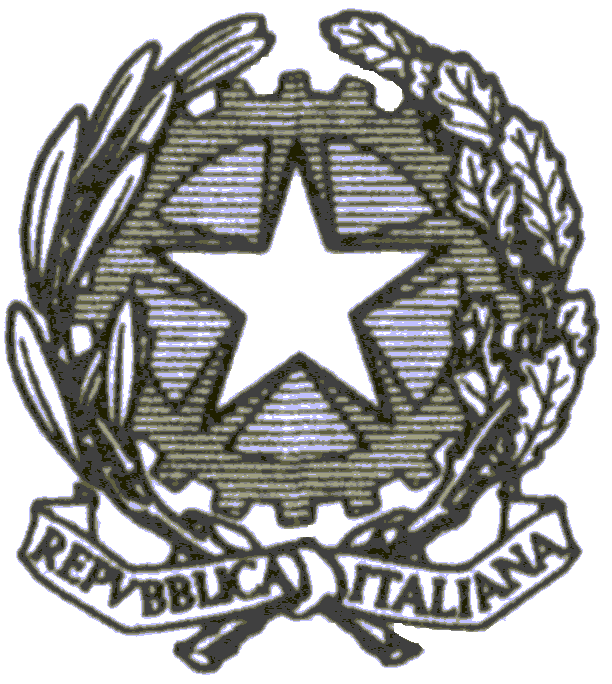 ISTITUTO COMPRENSIVO “P. SOPRANI”Scuola dell’Infanzia– Primaria Secondaria  –1°gradoCASTELFIDARDO (AN) – Tel 071780068-Fax 0717820746Codice Fiscale N.80014390423 –e-mail: anic83100r@istruzione.it  - P.e.c.: anic83100r@pec.istruzione.itPIANO DIDATTICO PERSONALIZZATOPer gli Alunni StranieriA.S 2023/2024Parte A	da compilare a cura del Consiglio di classe/interclasse/intersezione:Scuola:       □ Infanzia         □ Primaria       □ Secondaria di I gradoPlesso:...................................................         Classe: …………………………………….	1. DATI RELATIVI ALL’ALUNNO/A:Cognome e nome:    ……………………………………………………………………Luogo e data di nascita:    ………………………......................................Nazionalità: ………………………………………………................................Lingua: …………………………………………………………………………………….Data di ingresso in Italia: …………………………………………………………Scolarità pregressa regolare:	□ SI      □  NOScuole e classi frequentate in Italia:   ……………………………………………………1.1 TIPOLOGIA DI BISOGNO EDUCATIVO SPECIALE:A. alunno NAI ( si intendono gli alunni stranieri inseriti per la prima volta nel nostro sistema scolastico nell'anno scolastico in corso e/o in quello precedente)B. alunno straniero giunto in Italia nell’ultimo triennio (si intendono gli alunni che hanno superato la prima alfabetizzazione ma ancora non hanno raggiunto quelle competenze nella lingua italiana tali da poter affrontare le materie di studio )C. alunno straniero che pur essendo in Italia da più anni trova ancora difficoltà nella lingua italiana ed in particolare in quella dello studioD. Alunno straniero con età anagrafica non corrispondente alla classe d' inserimento causa: 	□	ritardo scolastico rispetto la normativa italianaripetenzainserito in una classe “inferiore” in accordo con la famiglia-Eventuali altre informazioni che l’insegnante ritiene utile:______________________________________________________________________________________________________________________________________________________________________________________________________________________________________________________________________________________2 - FASE OSSERVATIVA2.1 CARATTERISTICHE COMPORTAMENTALI DELL’ALLIEVO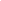 2.2 OSSERVAZIONI SUL PROCESSO DI APPRENDIMENTO 2.3 VALUTAZIONE DELLE COMPETENZE LINGUISTICHE IN INGRESSO SECONDO IL QUADRO DI RIFERIMENTO EUROPEO DELLE LINGUENB: La mancata compilazione indica l’assenza assoluta di competenze 2 2.4 SITUAZIONE DI PARTENZA:Facendo riferimento a:test di ingressoincontri con il mediatore culturaleosservazioni sistematicheprime verifichecolloquio con la famiglia Risulta la seguente situazione di partenza:L’alunno/a dimostra specifiche capacità e potenzialità nei seguenti ambiti disciplinari□ 	Linguistico- espressivoLogico-matematicoArtistico-espressivoMusicaleMotorio	□	Tecnologico e ScientificoStorico-geograficoL’alunno/a dimostra difficoltà nei seguenti ambiti disciplinariLinguistico- espressivoLogico-matematicoArtistico-espressivoMusicaleMotorio	□	Tecnologico e ScientificoStorico-geograficodovuta a:totale mancanza di conoscenza della disciplinalacune pregressescarsa scolarizzazionemancanza di conoscenza della lingua italianascarsa conoscenza della lingua italianadifficoltà nella “lingua dello studio” altro________________________________________________________3 - DISCIPLINE PER LA QUALE SI ELABORA IL PDP□ ITALIANO       □ MATEMATICA      □ SCIENZE      □ STORIA      □ GEOGRAFIA    □ ARTE  □ TECNOLOGIA   □  MUSICA    □ LINGUA STRANIERA 1   □ LINGUA STRANIERA 2Per le discipline indicate, compilare la parte B del presente modulo- INTERVENTI INTEGRATIVI DI SUPPORTO PREVISTIAttività individualizzate e/o di piccolo gruppo con            □         l' insegnante curricolare             □         l' insegnante di sostegno (se previsto in classe)Corso di italiano L2 in orario scolastico/extra-scolasticoIntervento mediatore linguisticodoposcuola didattico alunni stranieridoposcuola didattico scuola media/scuola primariarecupero disciplinareattività ricreative pomeridiane scolastichestrutture pomeridiane esterne alla scuolaaltro (indicare)____________________________________________________5. CRITERI PER L’ADATTAMENTO DEI PROGRAMMI (CONTENUTI DISCIPLINARI )(devono tener conto dei livelli di padronanza della lingua italiana secondo il QCER).CASI POSSIBILI:Completamente differenziati (situazione di partenza distante dal resto della classe)Ridotti : i contenuti della programmazione di classe vengono quantitativamente  proposti informa ridotta e qualitativamente adattati alla competenza linguistica in	modo da proporre un percorso realisticamente sostenibileGli stessi programmati per la classe ma ogni docente, nell'ambito della propria disciplina, dovrà selezionare i contenuti individuando i nuclei tematici fondamentali per permettere il raggiungimento degli obiettivi minimi disciplinari indicati6. STRATEGIE METODOLOGICHE E DIDATTICHE IN CLASSE PREVISTE6.1 APPROCCI E STRATEGIEOrganizzare lezioni frontali che utilizzino contemporaneamente più linguaggi comunicativi (es. codice linguistico, iconico..)Utilizzare la classe come risorsa inapprendimenti e attività laboratoriale in piccoli gruppi 	  □ attività in coppiaattività di tutoring e aiuto tra pariattività di cooperative learningIntrodurre l’attività didattica in modo operativo Contestualizzare l’attività didattica Semplificare il linguaggioFornire spiegazioni individualizzateSemplificare il testoFornire conoscenze per le strategie di studio parole chiave, sottolineatura, osservazione delle immagini e del titolo,ecc.Semplificare le consegneRispettare i tempi di assimilazione dei contenuti disciplinariGuidare alla comprensione del testo attraverso semplici domande strutturate  Verificare la comprensione delle indicazioni ricevute per un compito (consegne)Concedere tempi più lunghi nell’esecuzione di alcuni compiti Fornire strumenti compensativiAttuare misure dispensativeAltre proposte che si ritiene si adattino alla specificità dell’alunno (strategie di studio, organizzazione del lavoro, dei compiti)____________________________________________________________________________________________________________________________________________________________________________________6.2 STRUMENTI COMPENSATIVI□ supporti informatici	□ LIM□ testi di studio alternativi	□ testi semplificati□ testi di consultazione	□ testi facilitati ad alta comprensibilità□ mappe concettuali	□ schemi (dei verbi, grammaticali,…)□ informatica	□ schede suppletive□ tabelle (dei mesi, dell’alfabeto, dei vari caratteri, formule …)tavole o dizionario o audiovisivi o calcolatrice o registratore o laboratoriouso di linguaggi non verbali (foto,immagini, video, grafici, schemi, cartine, materiali autentici…)□ testi ridotti	□ lingua veicolare (se prevista)□ carte geografiche/storiche	□ altro………………….7 - VERIFICAattenzione ai contenuti piuttosto che alla formaInterrogazioni programmatepersonalizzazione delle prove (parzialmente o completamente differenziate)gli strumenti necessari usati abitualmente dall’alunno/a (ingrandimenti di consegne, computer e altro)riduzione di richieste e/o tempi più lunghi per lo svolgimento di compiti scritti o prove orali in compensazione di prove scrittealtro: …………………………………………………………………………………. Tipologie di verifiche:prove oggettive (vero-falso; scelta multipla; completamento di frasi con parole indicate a fondo testo; cloze; collegamento; abbinamento parola-immagine/testo-immagine;..)semplici domande con risposte apertecompilazione di griglie, schemi, tabelle….;uso di immagini per facilitare la comprensione8 - CRITERI DI VALUTAZIONELa valutazione per ogni singola disciplina e quella finale di ammissione alla classe successiva sarà coerente con quanto delineato nel PDP e terrà conto : del pdp e degli obiettivi disciplinari indicati e raggiunti delle attività integrative seguite dall’alunno della motivazionedell’ impegnodei progressi in italiano L2dei progressi nelle disciplinedelle potenzialità’ dell’alunnodelle competenze acquisitedella previsione di sviluppo linguistico9 - COSA SCRIVERE SUL DOCUMENTO DI VALUTAZIONESulla base del PDP verrà scelta la dicitura più idonea, in linea con il Protocollo d’Accoglienza, ovvero:“La valutazione non viene espressa in quanto l’alunno è stato inserito il…..e non conosce la lingua italiana”“ La valutazione espressa si riferisce al percorso personale di apprendimento in quanto l’alunno si trova nella prima fase di alfabetizzazione della lingua italiana ”;“La valutazione espressa si riferisce al percorso personale di apprendimento in quanto l’alunno si trova ancora nella fase di apprendimento della lingua italiana ”;“La valutazione espressa si riferisce al percorso personale di apprendimento in quanto l’alunno si trova nella fase di apprendimento della lingua italiana dello studio”PIANO DIDATTICO PERSONALIZZATO per gli alunni StranieriPARTE BDa compilare a cura dell’insegnante di Classe. In accordo con quanto emerso e delineato nella parte A si stabilisce quanto segue: obiettivi disciplinari previsti (minimi):CONTENUTI:Completamente differenziati (situazione di partenza distante dal resto della classe)Ridotti : i contenuti della programmazione di classe vengono quantitativamente proposti in forma ridotta e qualitativamente adattati alla competenza linguistica in modo da proporre un percorso realisticamente sostenibile□  Gli stessi programmati per la classe ma vengono selezionati i contenuti individuando i nuclei tematici fondamentali per permettere il raggiungimento degli obiettivi minimi disciplinari indicati SCHEDA DI PROGRAMMAZIONE DELLE SINGOLE DISCIPLINEIl Consiglio di Classe, tenuto conto delle difficoltà rilevate, in sintonia con il D.P.R. 31/08/1999 n. 394, art. 45, propone un intervento personalizzato nei contenuti e nei tempi, allo scopo di permettere all’allievo di raggiungere gli obiettivi prefissati nelle singole discipline.Il presente PDP ha carattere transitorio quadrimestrale o annuale e può essere rivisto in qualsiasi momento.FIRMA DEI GENITORI______________________________________________________  IL DIRIGENTE SCOLASTICO ………………………………__________________, lì ___________SINOIN PARTE OSSERVAZIONICollaborazione con i pariCollaborazione con gli adultiMotivazione allo studioDisponibilità alle attivitàRispetto delle regoleAutonomia personaleOrganizzazione nel lavoro scolasticoEsecuzione del lavoro domesticoCura del materialeFrequenza regolareHA DIFFICOLTÀ’ NELLA…...SINOIN PARTE memorizzazione rielaborazioneconcentrazioneattenzionelogicaacquisizione di automatismiCOMPETENZA    A 1A 2B 1B 2C 1C 2COMPRENSIONE ORALECOMPRENSIONE SCRITTAINTERAZIONE ORALEPRODUZIONE ORALEPRODUZIONE SCRITTADISCIPLINAOBIETTIVI  DISCIPLINARI ESSENZIALI (MINIMI)CONTENUTIITALIANOPrima lingua comunitaria(INGLESE)Seconda lingua comunitariaSTORIAGEOGRAFIAMATEMATICASCIENZETECNOLOGIAMUSICAARTE IMMAGINESCIENZE MOTORIE SPORTIVERELIGIONE  Docenti: COGNOME E NOMEDISCIPLINAFIRMA